Bulletin de réservation / Saison 22-23 / Etudiants des filières artistiques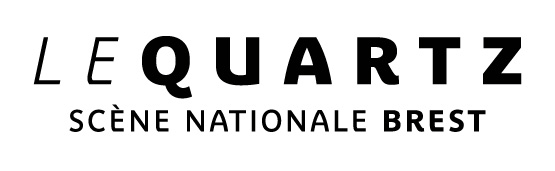 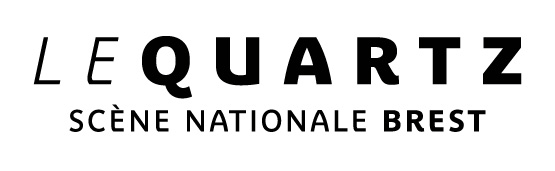  FICHE À NOUS RETOURNER AVANT SAMEDI 8 OCTOBREL’Abo ETUDIANT ART / 8€ la place*, à partir de 3 spectacles : *à l’exception d’Imany, L’Abo Etudiant Art permet à un étudiant de la filière artistique de voir trois spectacles ou plus pour 8 euros la place (dans la limite des places disponibles) Les filières artistiques concernées par cet abonnement préférentiel sont :- Les départements Arts, Histoire de l’art et archéologie, Langues, Littératures et civilisations étrangères et régionales de la Faculté des lettres et sciences humaines de l’UBO- La Licence Image et son, de la Faculté des sciences et techniques de l’UBO- L'EESAB, antenne de Brest- Le ConservatoireRèglement des places :Le règlement se fait à la billetterie du Quartz, au cercle Naval 52 rue du château à Brest, ouvert du mardi au samedi de 13h à 18h, muni de votre bulletin et de votre carte d’étudiant avant le 08 octobre 2022.Possibilité de payer en plusieurs fois dès 24 euros, par prélèvement (merci d’apporter un RIB)SOUHAITS DE SPECTACLES :Merci de renseigner vos souhaits par ordre de préférence, nous les respecterons dans la limite des disponibilités de places par spectacle. Coordonnées de l’étudiant : (merci de remplir en lettres majuscules)Nom -Prénom :…………………………………………………………………………………………………………………Formation  : ……………………………………………………………………………………………………………Adresse :……………………………………………………………………………………………………………….Code postal :……………………………. Ville :……………………………………………………………………Téléphone : ……………………………………………..Email pour la facturation :…………………………………………………………………………….ChoixTitre du spectacleDates et horaires possiblesN° 1Le                            à         h    ou le                        à        hN° 2Le                           à         h      ou le                          à         hN° 3Le                           à         h     ou le                          à         hN° 4Le                           à         h      ou le                          à         hN° 5Le                           à         h      ou le                          à         hN° 6Le                           à         h      ou le                          à         hN° 7Le                           à         h      ou le                          à         hN° 8Le                           à         h     ou le                          à         hN° 9Le                           à         h      ou le                          à         h